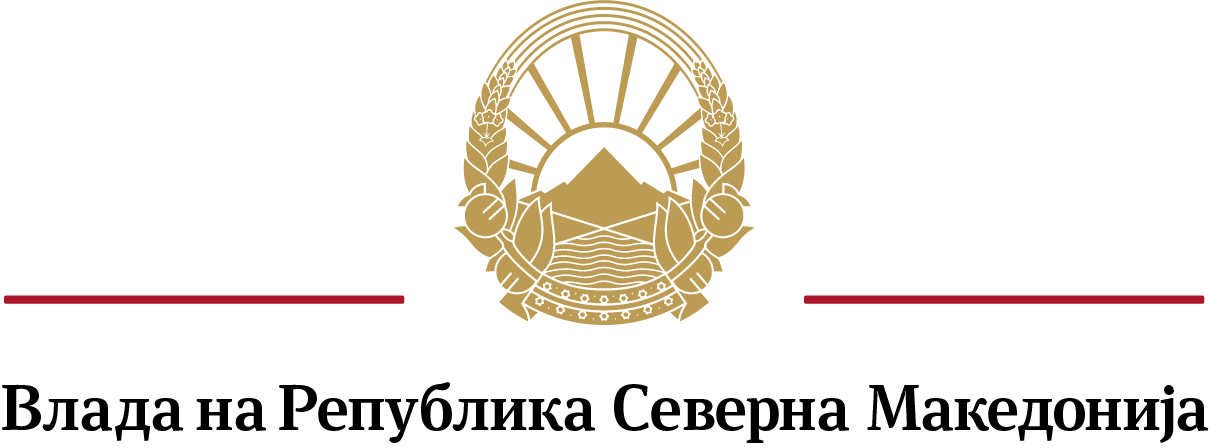 Совет за соработка со и развој на граѓанскиот секторПРИЈАВА за кандидат за претставник на здруженија и фондации во работатана Главниот штаб за управување со кризи, без право на гласПо Јавен повик објавен на ден 24.11.2020 годинаПодатоци за организацијата1. Општи податоциИме на здружението/фондацијата: _______________________________________________Седиште и адреса: _____________________________________________________________Регистарски број (ЕМБС) и датум на упис во Централниот регистар на Република Северна Македонија:         ____________________________________________________________Единствен даночен број: ________________________________________________________Телефон за контакт и  е – пошта: _________________________________________________Име и презиме на овластеното лице за застапување: ________________________________Област/и на дејствување согласно Статутот: ____________________________________________________________________________________________________________________Податоци за кандидатот 1. Општи податоциИме и презиме на кандидатот: ___________________________________________________Вид и степен на образование: ____________________________________________________Телефон за контакт и е - пошта: __________________________________________________2. Професионално искуство на кандидатот Број на години на работно или волонтерско искуство во граѓанскиот сектор во областа на човековите права___________________________________________________________________________Експертиза по прашања од граѓанскиот сектор во областа на човековите права (број на спроведени проекти, објавени публикации, учество во работни групи, иницирање и учество во процеси за застапување и сл.) ___________________________________________________________________________________________________________________________________________________________Активно познавање на англискиот јазик	_________________________________________	3. Дали кандидатот е:Член на орган на политичка партија		 да			 неИзбрано или именувано лице			 да			 неВработен во орган на државната управа		 да			 неМесто и датум                                                       Потпис на овластеното лице за застапување______________	 _____________________________                                                               МП